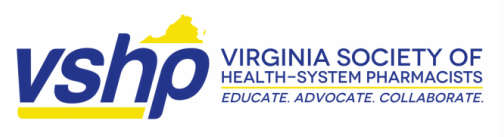 2022 Fall Seminar Presentation Proposal FormSubmission for November 4-5, 2022, Kingsmill Resort, Williamsburg, VAVSHP is accepting speaker proposals that will provide quality continuing education to our members. Please submit your completed proposal form to contact@vshp.org by Friday, August 12. Thank you for supporting the educational mission of VSHP!The 2022 Fall Hot Topics list is located below. The VSHP Education Committee will consider all topics for presentation, with additional consideration for all presentations related to subjects on the Hot Topics list.   Presentations with interactive activities are encouraged.  Pharmacists, residents and technicians are encouraged to submit.____ Here is my submission for a one hour presentation (50 minute presentation and 10 minutes Q/A) at the Fall Seminar, November 4-5, 2022____ Here is my submission for a ten minute Clinical Pearl presentation at the Fall  Seminar, November 4-5, 2022____ I would also be interested in presenting the topic as a live webinarVSHP encourages all presenters to include active learning techniquesPresentations should be relevant for pharmacists and techniciansProfessional InformationName: Degrees/Credentials: Employer: City/State: Email Address: Phone Number: Presentation InformationProposal Title: General Topic Category: Specific Topic (using five words or less): Brief Description of Proposal:Experience/Qualifications that make you qualified to present on this topic: 